МУНИЦИПАЛЬНОЕ КАЗЕННОЕ ОБРАЗОВАТЕЛЬНОЕ УЧРЕЖДЕНИЕ
ПАТРИКЕЕВСКАЯ ОСНОВНАЯ ОБЩЕОБРАЗОВАТЕЛЬНАЯ ШКОЛАИМЕНИ ПОЛКОВНИКА ЭДУАРДА ВЛАДИМИРОВИЧА СУХАРЕВСКОГО433708, ул. Ульяновская обл., Базарносызганский р-н, с. Патрикеево, Сенная, д.1А тел. (8-84-240) 54-3-80,e-mail: patrikshcool @ mail.ruОКПО 25292239, ОГРН 1027300707796, ИНН/КПП 7324001529/732401001Отчёт о проведении «Уроков успеха»на территории  муниципального образования МО «Базарносызганский район»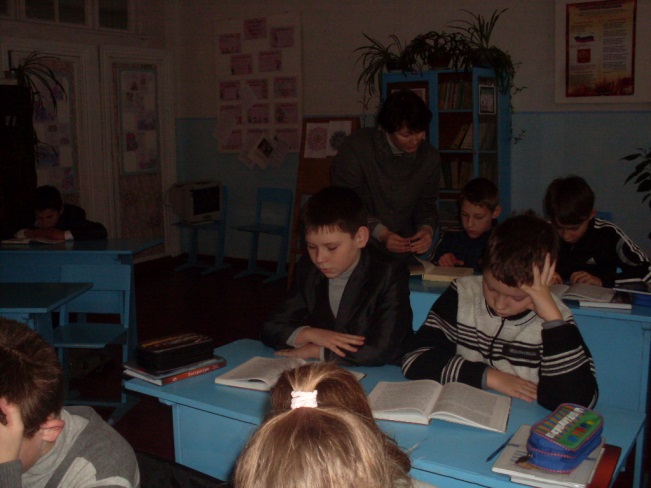 Наименование общеобразовательного учреждения Дата проведения «Урока  успеха на предприятии»Время проведения «Урока  успеха на предприятии»КлассКоличество участниковНазвание предприятияФамилия, имя, отчество работника / ветерана предприятияОсновное содержание «Урока успеха на предприятии», в котором  указывается значительный результат успеха работника / ветерана предприятия Адрес сайта ОУ, на котором размещена информация об Уроках успеха*Муниципальное казенное образовательное учреждение Патрикеевская основная общеобразовательная школа имени полковника Эдуарда Владимировича Сухаревского25.02.2014 14-459-88МКОУ Патрикеевская ООШ им. Э.В. СухаревскогоРезниченко Ю.А.Встреча со школьной подругой Э.В. Сухаревского Резниченко Ю.А., которая ознакомила учащихся с личными качествами характера Сухаревского Э., с ним она училась и приятельски общалась в школе. http://shkolapatric.ucoz.ru